ELECTRON MICROSCOPY UNIT, FACULTY OF MEDICINE - KUWAIT UNIVERSITYELECTRON MICROSCOPIC EXAMINATION (REQUEST FORM)EM No: ....................../..............REQUESTER:Name:  …………                                                          Mobile: ………Department……                                                           Ext……………SPECIMEN:Tissue:  ..............                                                    Specif. local: ............                                                          Patient                                   Experiment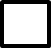 Histopathology Report:  ………………………………………………...REQUEST FOR:                                        T.E.M                                        S.E.MObservation goals: .....................…………………
FIXATION: - Performed by                 Requester                                E.M.U staffPost-fixation by ………. % OsO4 (buffered) for ………………….  hrsN. B. Since the procedure of fixation is crucial to the EM observation, it has to be started immediately after taking the biopsy (not later than 5 min). Single pieces should not exceed 1-2 mm in size and solutions should be chilled whenever stored or transported. Fresh components of the fixative will be provided by the EMU on request. Mix them in the following ratio: GLUTARALDEHYDE (25 % stock) 0.6 ml + PHOSPHATE BUFFER (pH 7.2) 4.4 ml = 5 ml (minimum volume of fixative per vial). The specimen should be delivered to the EMU as soon as possible, preferably still in the GA fixative. Keep it cold (10° C).Name:........Age: ...Animal:.......Weight:...Hospital: .......No:.....Treatment: .....Treatment: .....Path. No........Path. No..........................................Biopsy taken by:........       /     /(date) :(time)Fixative used: ............            (......% sol.)            Start       /     /(date) :(time)Washed in ...........          buffer (pH............)        Start       /     /(date) :(time)Changes ...............                                                End:       /     /(date) :(time)